Teacher Notes for “Food and Climate Change– How can we feed the growing world population without increasing global warming?”In this analysis and discussion activity, students learn how food production results in the release of three greenhouse gases – carbon dioxide (CO2), nitrous oxide (N2O), and methane (CH4). Students analyze carbon and nitrogen cycles to understand how agriculture results in increased CO2 and N2O in the atmosphere. Students interpret data concerning the very different amounts of greenhouse gases released during the production of various types of food; they apply concepts related to trophic pyramids and learn about CH4 release by ruminants. Finally, students propose, research, and evaluate strategies to reduce the amount of greenhouse gases that will be released during future production of food for the world’s growing population.Before beginning this activity, students should be familiar with the role of greenhouse gases in global warming and climate change. Students should also be familiar with biological molecules, photosynthesis, cellular respiration, and trophic pyramids. Helpful prerequisite learning activities include:“Introduction to Global Warming and Climate Change” (https://serendipstudio.org/exchange/bioactivities/IntroGlobalWarming)“Carbon Cycles and Energy Flow through Ecosystems and the Biosphere” (https://serendipstudio.org/exchange/bioactivities/carboncycle)“Trophic Pyramids” (https://serendipstudio.org/exchange/bioactivities/trophicpyr)Table of Contents  Learning Goals – pages 1-2Instructional Suggestions and Background InformationGeneral and Introduction – pages 2-3How does agriculture increase carbon dioxide (CO2) in the atmosphere? – pages 3-4How does agriculture increase nitrous oxide (N2O) in the atmosphere? – pages 4-6Total Greenhouse Gases Released during the Production of Different Types of Food – pages 6-11How can we feed the growing world population without increasing global warming? – Instructional Suggestions – pages 11-13– Additional Information – pages 13-16Sources for Student Handout Figures – pages 16-17Learning GoalsIn accord with the Next Generation Science Standards:Students will increase their understanding of Disciplinary Core Ideas:LS2.B: “Plants or algae form the lowest level of the food web. At each link upward in a food web, only a small fraction of the matter consumed at the lower level is transferred upward, to produce growth and release energy in cellular respiration at the higher level. … Some matter reacts to release energy for life functions, some matter is stored in newly made structures, and much is discarded. The chemical elements that make up the molecules of organisms pass through food webs and into and out of the atmosphere and soil, and they are combined and recombined in different ways. … Photosynthesis and cellular respiration are important components of the carbon cycle, in which carbon is exchanged among the biosphere, atmosphere, oceans and geosphere through chemical, physical, geological, and biological processes”ESS3.D: “Human activities, such as the release of greenhouse gases from burning fossil fuels, are major factors in the current rise in Earth’s mean surface temperature (global warming). Reducing the level of climate change… depends on the understanding of climate science, engineering capabilities, and other kinds of knowledge, such as understanding of human behavior and on applying that knowledge wisely in decisions and activities.”Students will engage in several Science and Engineering Practices.Constructing Explanations and Designing Solutions: “Apply scientific ideas, principles and/or evidence to provide an explanation of phenomena and solve design problems, taking into account possible unanticipated effects.” “Design, evaluate, and/or refine a solution to a complex real-world problem, based on scientific knowledge, student-generated sources of evidence, prioritized criteria, and trade-off considerations.”Engaging in Argument from Evidence: “Evaluate competing design solutions to a real-world problem based on scientific ideas and principles, empirical evidence, and/or logical arguments regarding relevant factors (e.g. economic, societal, environmental, ethical considerations).”Obtaining, Evaluating and Communicating Information: “Critically read scientific literature adapted for classroom use to determine the central ideas or conclusions and/or to obtain scientific and/or technical information to summarize complex evidence, concepts, processes, or information presented in a text by paraphrasing them in simpler but still accurate terms.”This activity provides the opportunity to discuss the Crosscutting Concepts:Scale, Proportion and Quantity: “The significance of a phenomenon is dependent on the scale, proportion, and quantity at which it occurs.”Cause and Effect: Mechanism and Prediction: “Cause and effect relationships can be suggested and predicted for complex natural and human designed systems by examining what is known about smaller scale mechanisms within the system.”Stability and Change: “Much of science deals with constructing explanations of how things change and how they remain stable.”This activity helps to prepare students for Performance Expectations:HS-LS2-4. “Use mathematical representations to support claims for the cycling of matter and flow of energy among organisms in an ecosystem.”HS-LS2-5. “Develop a model to illustrate the role of photosynthesis and cellular respiration in the cycling of carbon among the biosphere, atmosphere, hydrosphere, and geosphere.”HS-LS2–7. “Design, evaluate, and refine a solution for reducing the impacts of human activities on the environment and biodiversity.”HS-ETS1-1. “Analyze a major global challenge to specify qualitative and quantitative criteria and constraints for solutions that account for societal needs and wants.”Additional Information and Instructional Suggestions To maximize student participation and learning, I suggest that you have your students work individually or in pairs to complete each group of related questions and then have a class discussion after each group of questions. In each discussion, you can probe student thinking and help them develop a sound understanding of the concepts and information covered before moving on to the next group of related questions. If your students are learning online, I recommend that they use the Google Doc version of the Student Handout, which is available at https://serendipstudio.org/exchange/bioactivities/FoodClimateChange. To answer question 10a, students can either print the relevant page, write on that and send you pictures, or they will need to know how to modify a drawing online. They can double-click on the relevant drawing in the Google Doc, which will open a drawing window. Then, they can use the editing tools to add text. You may want to revise the GoogleDoc or Word document to prepare a version of the Student Handout that will be more suitable for your students; if you do this, please check the format by viewing the PDF.A key is available upon request to Ingrid Waldron (iwaldron@upenn.edu). The following paragraphs provide additional instructional suggestions and background information – some for inclusion in your class discussions and some to provide you with relevant background that may be useful for your understanding and/or for responding to student questions.The two related driving questions for this activity are:How does agriculture contribute to increased greenhouse gases in the atmosphere?How can we feed a growing world population without increasing global warming?The top of page 1 of the Student Handout briefly places agriculture in the context of aspects of global warming that may be more familiar to your students. Estimates of the contribution of food production to total greenhouse gas emissions vary, due to differences in methods such as differences in which activities or geographic regions were included in the estimates. For example, the contribution of food production to total greenhouse gas emissions is estimated to be ~10% for the US vs. ~25-30% worldwide. If you introduce these estimates, you may want to ask your students to suggest a likely cause of the difference between the estimates for the US vs. the world. Hopefully, your students will recognize the importance of thinking about the denominator as well as the numerator used to calculate these percents. The contribution of food production is a smaller part of a bigger total in the US, because we produce so much CO2 through our high use of fossil fuels for transportation, manufacturing, generation of electricity, and heating (https://www.epa.gov/ghgemissions/sources-greenhouse-gas-emissions#agriculture). Question 1 provides an opportunity for students to explain what they already know about agriculture’s contribution to greenhouse gases. Even if they don’t have any specific knowledge, they should be able to deduce that agriculture requires combustion of fossil fuels to run farm machinery, to produce the inputs used by farmers, and for transportation of farm inputs and outputs.How does agriculture increase carbon dioxide (CO2) in the atmosphere?Questions 2-4 review the role of photosynthesis and cellular respiration in the carbon cycle (https://serendipstudio.org/exchange/bioactivities/carboncycle). Questions 6-7 introduced two major ways that agriculture contributes to increased CO2 in the atmosphere – burning fossil fuels and clearing forests for agricultural land. Question 7a will reinforce student understanding that growing trees absorb CO2 from the atmosphere and use the carbon from CO2 to create sugars and other organic molecules that are incorporated into the structure of trees. Thus, carbon is stored in the increased biomass of the trees and CO2 is removed from the atmosphere. Question 7b will help students understand why cutting down and burning trees to clear land for agriculture is a significant contributor to increased CO2 in the atmosphere. (If the trees are not burned, but instead are left to rot, the decomposers that rot the trees will release CO2 to the atmosphere, although more slowly than burning.)During class discussion of student answers to question 8a, you will probably want to include the following points.Cellular respiration converts many of the molecules in food to CO2 and H2O. CO2 leaves the body via breathing. Much of the H2O is excreted in the urine.Some food molecules are not absorbed from the digestive system and leave the body in feces.Questions 8b, 9 and 13 provide the opportunity to discuss why eating at a higher trophic level requires more resources and produces more greenhouse gases. If your students are unfamiliar with trophic pyramids, you will probably need to explain the figure in question 8b. Otherwise, you can refer back to your students’ previous learning about trophic pyramids (e.g., “Trophic Pyramids” (https://serendipstudio.org/exchange/bioactivities/trophicpyr) or “Food Webs, Energy Flow, Carbon Cycle, and Trophic Pyramids” (https://serendipstudio.org/sci_edu/waldron/#ecolfoodweb)). How does agriculture increase nitrous oxide (N2O) in the atmosphere?A major difference between the carbon cycle and the nitrogen cycle is that plants can take up carbon from the CO2 in the air, but they cannot take up nitrogen from the abundant N2 in the air. Instead, nitrogen-fixing bacteria use N2 to make ammonium (NH4+) and other bacteria convert ammonium to nitrate (NO3-). Plants absorb NO3- (or, in some cases, NH4+) from the soil. Bacterial metabolism of nitrogen compounds is complex and variable in different environments. The figure below illustrates some additional intermediate steps in bacterial metabolism of soil NO3- when there is an excess above what the plants can use.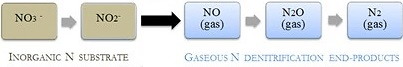 (https://www.nature.com/articles/ismej2016147/figures/1)The figure on the next page shows a more complete version of the nitrogen cycle shown in the figure on the top of page 3 of the Student Handout. This version shows that legumes are plants that have nitrogen-fixing bacteria in root nodules. The legumes benefit from the supply of NH4+ and the bacteria benefit from a supply of nutrients that they use to produce ATP (https://www.biology-pages.info/N/NitrogenFixation.html). 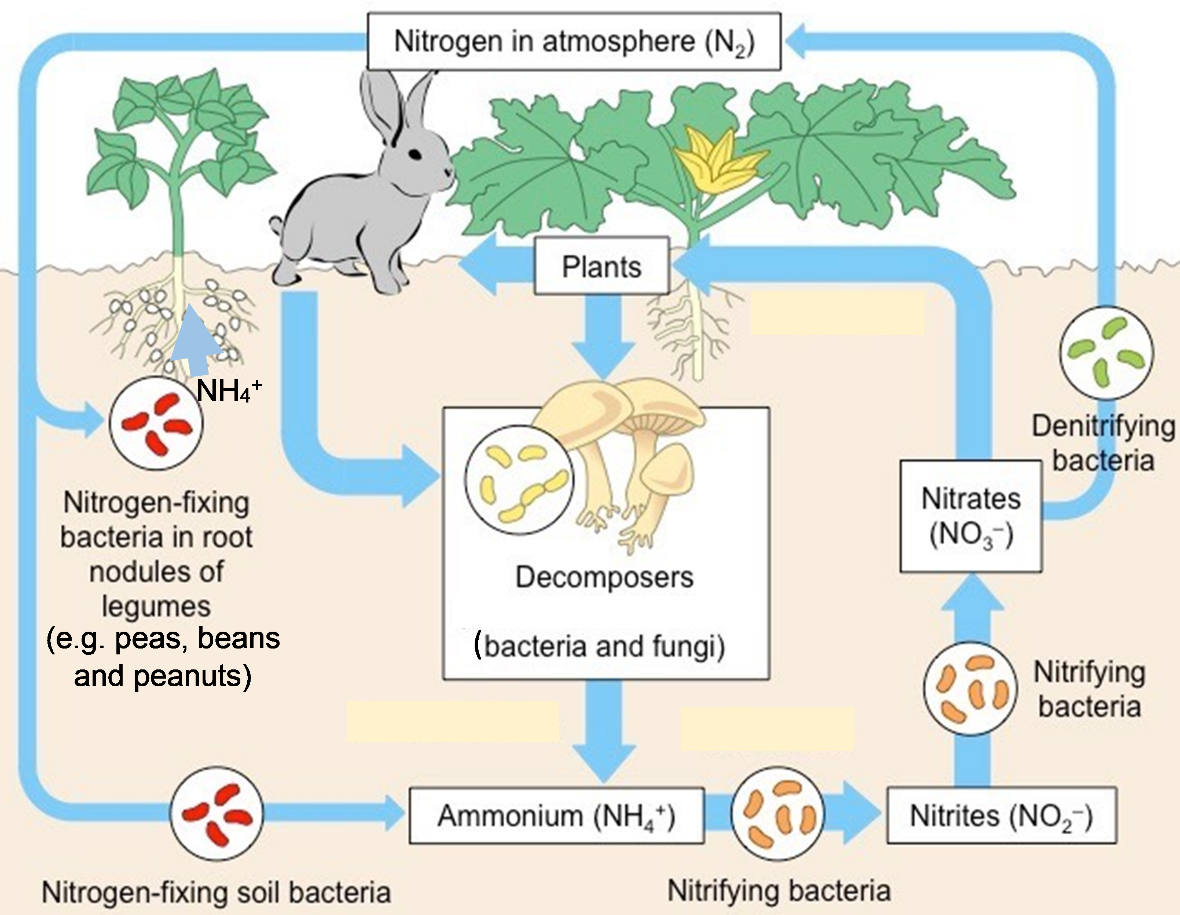 (https://ib.bioninja.com.au/options/option-c-ecology-and-conser/c6-nitrogen-and-phosphorus/nitrogen-cycle.html)When you discuss question 10 with your students, you may want to use the figures below to remind your students of the chemical structures of amino acids, proteins, nucleotides and nucleic acids. You may also want to ask your students how animals get nitrogen (from amino acids in their food).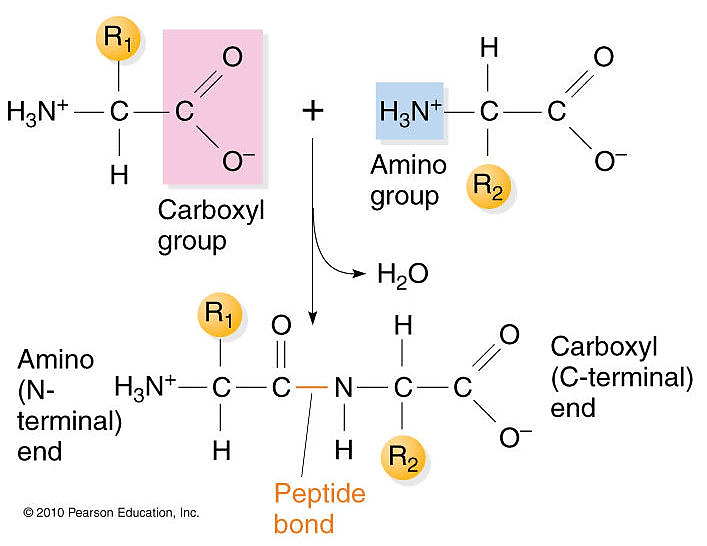 (https://www.mun.ca/biology/scarr/iGen3_06-03_Figure-Lsmc.jpg)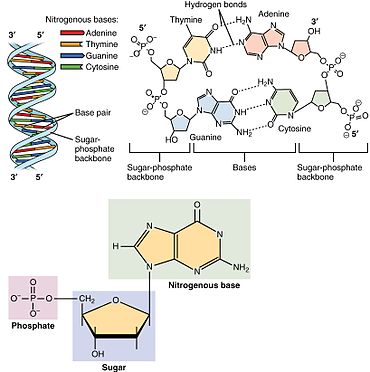 (https://upload.wikimedia.org/wikipedia/commons/thumb/d/d3/0322_DNA_Nucleotides.jpg/370px-0322_DNA_Nucleotides.jpg)Nitrogen from nitrogen-fixing soil bacteria and decomposers is often a limiting resource for agricultural crop growth. This explains why farmers often use fertilizers that contain NH4+ or NO3-. Excess NO3- results in two environmental problems.The amount of NO3- that is converted to the greenhouse gas N2O rises steeply with increasing soil concentrations of NO3-.NO3- tends to dissolve in water that drains out of the soil, often resulting in eutrophication of nearby streams and lakes. To avoid these problems, farmers should only apply as much fertilizer as the crop plants can use in the near future, and they should apply the fertilizer as close as possible to the roots of the crop plants (http://msue.anr.msu.edu/resources/management_of_nitrogen_fertilizer_to_reduce_nitrous_oxide_emissions_from_fi). Total Greenhouse Gases Released during the Production of Different Types of FoodScientists have estimated the global warming potential of one ton of methane (CH4) or nitrous oxide (N2O), relative to the global warming potential of one ton of CO2 over a 100-year period. The relative global warming potential of methane is 28-36 and the relative global warming potential of nitrous oxide  is 265-298 (https://www.epa.gov/ghgemissions/understanding-global-warming-potentials). These values are used to calculate total greenhouse gas emissions in kg CO2e (kilograms of CO2 equivalent). (CH4 and N2O do not last as long in the atmosphere so, in future centuries, the impact of CH4 and N2O released this year will be less relative to the impact of CO2 released this year.) The figure below shows that the atmospheric concentrations of all three greenhouse gases increased substantially during the twentieth century.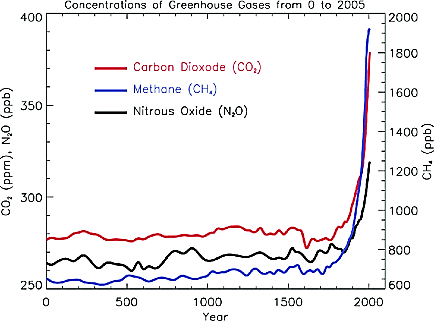 (https://www.researchgate.net/figure/Present-day-atmospheric-levels-of-carbon-dioxide-methane-and-nitrous-oxide-are-notably_fig2_292028114)(continued) The figure on page 4 of the Student Handout shows the greenhouse gas emissions per 100 g of protein in different types of food. The figure below shows total greenhouse gas emissions per thousand kilocalories in different types of food. In both figures, the rate of greenhouse gas emissions for beef from dairy cows (44% of the world’s beef) is much lower than the rate of greenhouse gas emissions for beef from beef herds; the reason why is that dairy cows produce both milk and beef, thus increasing the food yield per kilogram CO2e emitted. Notice that the rate of greenhouse gas production per kilocalorie is substantially higher for rice than for wheat, rye and maize (corn). This occurs because rice is often grown in flooded fields where the anaerobic soil has microorganisms that produce methane. Methods to reduce this source of methane are discussed in (https://files.wri.org/d8/s3fs-public/wetting-drying-reducing-greenhouse-gas-emissions-saving-water-rice-production.pdf).  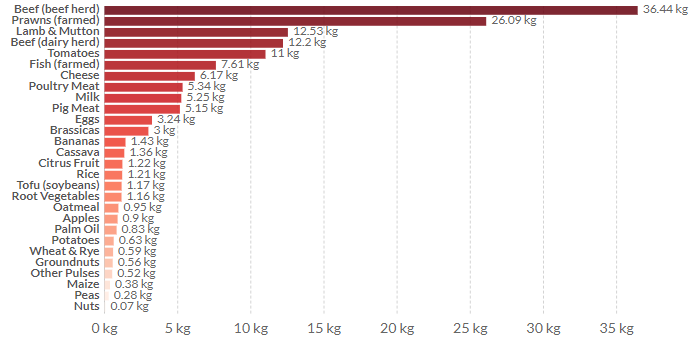 kilograms CO2e (https://ourworldindata.org/environmental-impacts-of-food?country=#carbon-footprint-of-food-products)The figure below shows the breakdown of greenhouse gas emissions across the supply chain (i.e., land-use changes, on-farm emissions, animal feed, processing, transport, retail and packaging).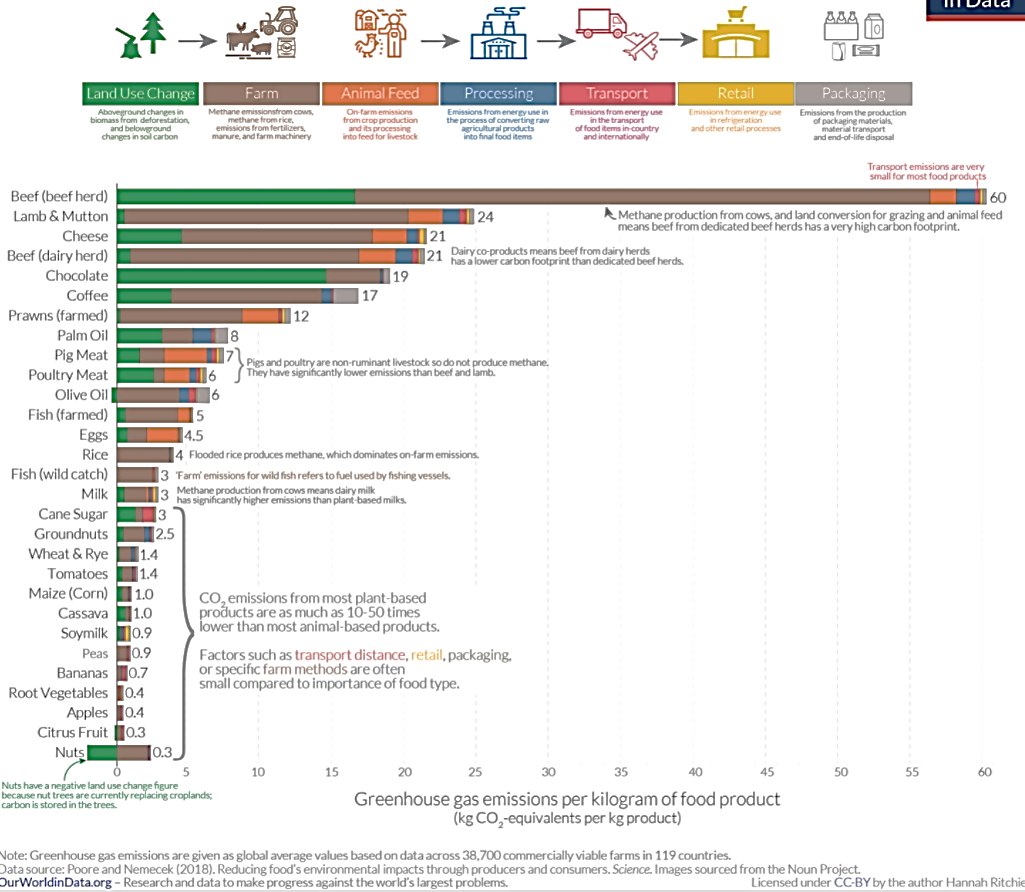 (https://ourworldindata.org/environmental-impacts-of-food#carbon-footprint-of-food-products)Cows, like other animals, cannot produce enzymes that digest cellulose. The microorganisms in the rumen and reticulum of a cow digest cellulose to produce fatty acids which are absorbed into the cow’s blood; these fatty acids are a primary source of energy for the cow. The microbes of the rumen and reticulum pass to the omasum and thence to the abomasum and intestines where the microbes are killed and digested; this provides the main source of amino acids for cows. (See figure below; https://www.publish.csiro.au/ebook/chapter/SA0501041#:~:text=Enzymes%20produced%20by%20the%20microbes,the%20next%20chamber%2C%20the%20omasum.) As explained in the Student Handout, the microorganisms in a cow’s rumen and reticulum produce methane. Researchers are working to develop feed additives that can reduce methane emissions from cows (https://www.agric.wa.gov.au/climate-change/carbon-farming-reducing-methane-emissions-cattle-using-feed-additives).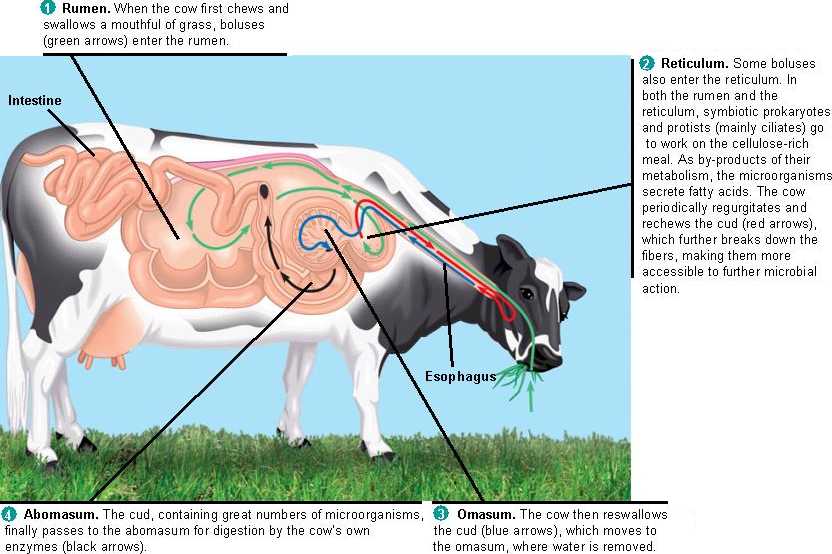 (http://www.zo.utexas.edu/faculty/sjasper/images/ruminantdigestion.jpg)Of the three main types of animals raised for meat in the US (cows, pigs and chickens), only cows are ruminants. Other ruminants include sheep (lambs), goats and camels. For the comparison between beef and chicken in questions 15 and 16, students should realize that the size of the animal is irrelevant for explaining differences in the amount of greenhouse gases released per serving. For some students, you may need to inform them that chickens are not ruminants, so they can deduce that one reason for the greater greenhouse gas emissions during the production of beef is the substantial methane production by cows, but not chickens. You may (https://www.ewg.org/meateatersguide/a-meat-eaters-guide-to-climate-change-health-what-you-eat-matters/climate-and-environmental-impacts/)If you want your students to compare digestion in humans vs. cows, you could use the following question.Explain the reasons for both of the following differences between cows and humans:Cows can live on a diet of grass and hay, but humans cannot.A cow releases much more methane to the atmosphere than a human.Question 17 introduces the striking finding that roughly a quarter of the food that is produced globally is wasted and not eaten by people. It has been estimated that, globally, food waste and food loss are responsible for roughly 6% of total greenhouse gas emissions (https://ourworldindata.org/food-waste-emissions). Food waste and food loss results in increased greenhouse gas emissions because of the need to produce more food (with the resulting additional greenhouse gas emissions) and the production of methane when food waste rots in landfills. The contrast between each minor individual incident of food waste and their cumulative significant global impact provides an opportunity to discuss the Crosscutting Concept, “The significance of a phenomenon is dependent on the scale, proportion, and quantity at which it occurs.”You may want to show your students the 3-minute video “How Your Sandwich Changed the World” (https://www.npr.org/sections/thesalt/2017/06/20/533128467/how-your-sandwich-changed-the-world ). This video provides a general review of the contributions of food production to greenhouse gases and global warming. To avoid confusion, you should explain that when the narrator refers to CO2, he often means CO2 equivalents.How can we feed the growing world population without increasing global warming? – Instructional SuggestionsEven if you do not have time for your students to prepare reports, I recommend inclusion of question 18 and a discussion of possible strategies to reduce the amount of greenhouse gases released during food production. This will begin to answer the guiding question for this activity, “How can we feed the growing world population without increasing global warming?” This discussion will also serve as an important antidote to negative emotions that can easily arise when studying a problem like climate change.Question 18 suggests that students refer to the Reliable Relevant Sources for ideas about possible strategies to propose. This will have the advantage that students will be able to research their proposed strategies using vetted resources. You may want to ensure that your students will be able to access these websites through your school Internet service. Alternatively, you could provide printed copies of these sources. If you allow your students to use sources other than the recommended Reliable Relevant Sources, you will probably want to discuss criteria for evaluating Internet sources or refer your students to Internet sources such as https://www.library.georgetown.edu/tutorials/research-guides/evaluating-internet-content; https://www.smu.ca/academics/evaluating-internet-resources.html and https://bit.ly/3t6nWDY). If you prefer a more open-ended version of question 19, you can use the following.19. How should we evaluate the advantages and disadvantages of proposed strategies to reduce the amount of greenhouse gases released during future food production? What criteria should we use?You should have a class discussion of question 19 before your students begin question 20. Remind students that they should think about which information in the source articles is relevant for improving and/or evaluating their proposal to reduce the amount of greenhouse gases released by future food production. They should not include in their reports information that is not relevant for these purposes.Question 20 leaves the format of the student reports up to you. You may want to focus on one of the sections in the “Reliable Relevant Sources” and use this jigsaw approach.Tell your class that they will read one article in their small group, summarize the main conclusions and evidence, and then share this information with a group of students who have read other articles.As students complete the reading individually, each of them should prepare a summary and possibly annotate the article and/or answer any questions that you may have prepared.Have students who read the same article briefly share their findings with one another and discuss the article. This will help students prepare to briefly summarize their article in the mixed group.Regroup students so that one representative from each article is in each group. Ask students to briefly summarize their articles in their new groups. When sharing the summaries, students should make connections to what they have heard in the other students’ summaries. They should talk through anything that is unclear or seems inconsistent from one article to the next. Students should take notes during this sharing, listening, and discussion process.The whole class then discusses the main takeaways from the jigsaw reading. Ask students what questions they are still wondering about and try to follow up.Another approach would be to have different student groups present their findings on each approach suggested in the “Reliable Relevant Sources” as part of a class discussion on the advantages and disadvantages of the various proposals to reduce the contribution of future food production to global warming. If you plan to do this and you don’t already have a format for student presentations, you may find the following suggestions helpful.Be clear about what students should include in their presentation. Set a time limit for each presentation.Students should prepare a poster or 1-3 slides with a few major points written in large enough letters so everyone will be able to read them. If graphics are included, they should be relevant, clear and large enough for everyone to see.Students should prepare a script and rehearse their presentation.If you can, review the material that students have prepared before their class presentation.If your students are preparing written reports, you may want to remind them of the following:If you allow a few quotations, these should be given in quotation marks with a specific citation. With the exception of explicit quotations, the reports should be written entirely in the student’s own words! To accomplish this, it is helpful for the student to put the source articles aside while drafting his or her report and then later use the original sources to check accuracy, as needed.Students should include at least one reference for each major assertion in the report.For any of these types of reports, you may want to remind students of the CER = claim, evidence, reasoning format for a scientific argument (https://beakersandink.com/how-to-teach-claims-evidence-and-reasoning-cer-like-a-pro/).How can we feed the growing world population without increasing global warming? – Additional InformationEven if fossil fuel emissions were eliminated immediately, current trends in agriculture, food consumption, and population growth would make it very unlikely that we would meet the greenhouse gas emission targets to avoid irreversible damage to the earth as a result of global warming and climate change (https://theconversation.com/global-food-system-emissions-alone-threaten-warming-beyond-1-5-c-but-we-can-act-now-to-stop-it-149312; https://science.sciencemag.org/content/370/6517/705; https://www.nature.com/articles/nclimate2353). The figure below shows how much the world population has grown in recent decades and is expected to grow through 2100.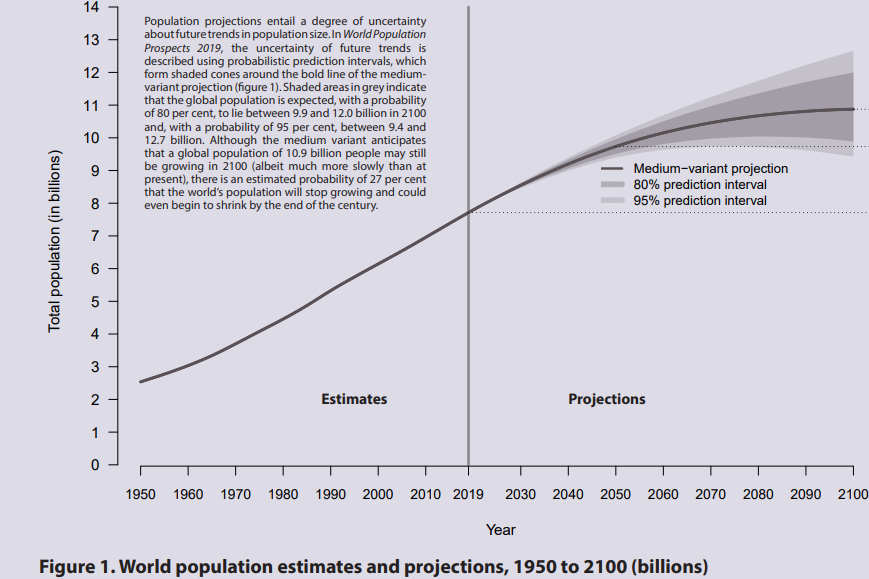 (https://population.un.org/wpp/Publications/Files/WPP2019-Wallchart.pdf)In recent decades, meat and dairy consumption per capita has increased as incomes have increased (see table and figure below). Notice that the levels of meat and dairy consumption are still much lower in developing countries than the levels in developed countries.Per capita Food Consumption(Source of data: Annual Review of Environment and Resources, 2015, 40:177-202)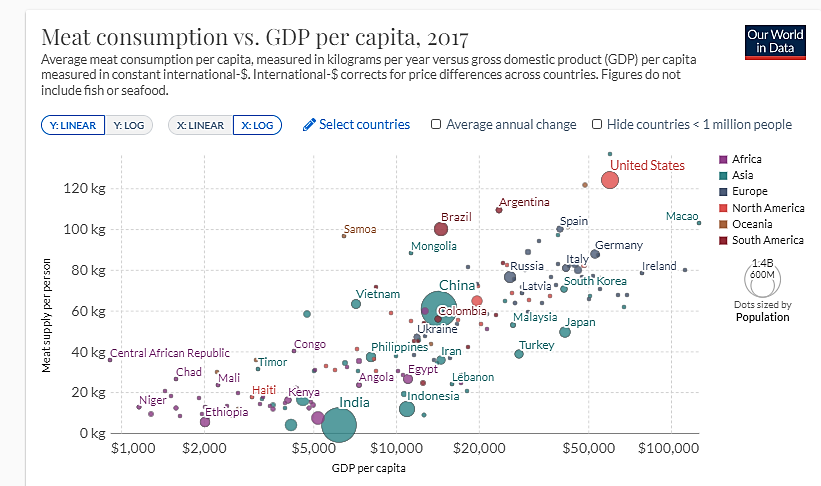 (https://ourworldindata.org/meat-production)As background for identifying strategies to reduce the amount of greenhouse gas emissions from future food production, it is helpful to consider estimates of the relative importance of the various current components (see table below).Global Greenhouse Gas Emissions from Food Production(https://ourworldindata.org/environmental-impacts-of-food)*This appears to be a significant underestimate of the contribution of transport to greenhouse gas emissions from food production (Nature Food 3:445-453, 2022).A useful overview of multiple ways to reduce greenhouse gas emissions associated with food production is available at https://www.wri.org/blog/2018/12/how-sustainably-feed-10-billion-people-2050-21-charts. If you and/or your students are interested in farming, another useful source is https://research.wri.org/wrr-food/course/reduce-greenhouse-gas-emissions-agricultural-production-synthesis., One analysis (https://science.sciencemag.org/content/370/6517/705) has shown that if greenhouse gas emissions due to fossil fuel combustion declined to zero by 2050, then the following proposed changes in the food system could meet the climate change targets to avoid substantial risk of irreversible harmful effects (listed from largest to smallest contributions to reductions in greenhouse gases):reducing consumption of animal foods and avoiding overconsumption of caloriesmore efficient use of fertilizer and other inputs, improved crop genetics and agronomic practicesreducing food loss and waste by half.The results of another analysis are summarized in the table below. The proposed healthy diet would limit calories to prevent overweight and obesity. The diet “largely consists of vegetables, fruits, whole grains, legumes, nuts, and unsaturated oils; includes a low to moderate amount of seafood and poultry; and includes no or a low quantity of red meat, processed meat, added sugar, refined grains, and starchy vegetables.” The authors estimate that global adoption of this diet would reduce greenhouse gas emissions from the global food system by roughly one half and would provide major health benefits, including a large reduction in total mortality (https://www.thelancet.com/commissions/EAT). % Decrease in Greenhouse Gas Emissions from the Global Food System Compared to Continuing Current Practices, 2050(calculated from data in Figure 6 on page 27 of https://www.thelancet.com/commissions/EAT)Important criteria for assessing proposed strategies to reduce the release of greenhouse gases include effectiveness, technical feasibility, cost, and whether the proposed strategies would result in harmful and/or beneficial “side effects”. An ideal proposal:would be feasible (technically feasible, not too expensive, and people will accept)would be effective (quantitatively significant net reduction in greenhouse gas emissions)would have no or minimal harmful side effects (e.g., would not result in inadequate nutrition nor use too much water where water is a scarce resource) and, if possible, would have some beneficial side effects.Examples of potential beneficial side effects include:better health associated with plant-based dietsdecreased hunger as a result of decreased food lossreduced eutrophication of aquatic ecosystems if excess fertilizer use is avoided by applying optimum amounts at optimum times. For some proposed strategies, technological advances could change the effectiveness, feasibility, cost and side effects. In addition to technical feasibility, we should consider societal and political feasibility, taking into account that this may change as the effects of global warming become more evident and people become more informed. It should also be mentioned that the optimum version of a strategy is likely to vary in different regions and the relative advantages and disadvantages will probably also vary.The first section of the “Reliable Relevant Sources” on page 6 of the Student Handout introduces the concept that more plant-based diets will reduce greenhouse gas emissions and will also improve human health. In this same section, reference d proposes a tax on meat as one way to reduce meat consumption. To help students understand the rationale for these taxes, you may want to introduce the idea of an externality; an externality is a consequence of a commercial activity that adversely affects other people, but is not included in the price to the consumer. For example, consumers do not pay for the costs of harm to others caused by greenhouse gas emissions and water pollution due to production of food or other goods. One general approach to the problem of externalities is to use taxes both to offset the cost to society of externalities and to shift people’s behavior away from behaviors that result in externalities and toward behaviors with the maximum benefit for society. Taxes on meat could be viewed as offsetting the cost of greenhouse gas emissions and other environmental problems associated with meat production.Sources for Student Handout FiguresFigure of carbon cycle on page 1, modified from https://www.no-tillfarmer.com/ext/resources/images/enewsletters/DNT/2016/11/cattle-grazing-rye-cover-crop-2.jpg?1479760124Figure of more complete carbon cycle on page 2, modified from https://i.pinimg.com/originals/e2/cc/07/e2cc072bec7adb80811004717660f1ec.pngFigure of trophic pyramid for vegetarian vs. carnivorous people on page 2, from https://www.mrgscience.com/ess-topic-52-terrestrial-food-production-systems-and-food-choices.html Figures of nitrogen cycles on page 3, modified from https://ib.bioninja.com.au/options/option-c-ecology-and-conser/c6-nitrogen-and-phosphorus/nitrogen-cycle.html and https://cropwatch.unl.edu/styles/hero/public/images/hero/2016/nitrogen-cycle.png?itok=JSWQpGQiFigure of total greenhouse gas emissions for different types of food on page 4, modified from https://ourworldindata.org/environmental-impacts-of-foodFigure of cow on page 5, modified fromhttp://english.cas.cn/newsroom/research_news/201705/W020170518587070843478.png also want to discuss that cows are less efficient than chickens at converting feed to meat for human consumption, so more feed production is required for each kilogram of beef (see figure).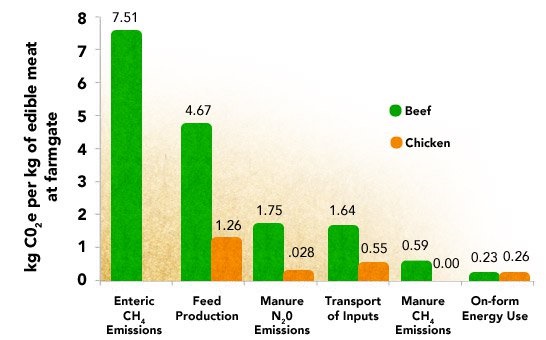 Developing CountriesDeveloping CountriesDeveloped CountriesDeveloped Countries1969-19712005-20071969-19712005-2007Meat (carcass weight;    kilograms/person/year)11286380Milk and dairy (excluding butter;    kilograms fresh milk    equivalent/person/year)2952189202Percent of food emissionsLivestock and fisheries (methane from ruminant digestion, emissions from manure and pasture management)31%Crop production (for human food and for animal feed)27%Land-use change (e.g., clearing and burning forests for pasture and cropland)24%Transport6%*Packaging5%Food processing4%Retail3%Proposed Strategy% DecreaseAdoption of the proposed healthy diet~50%Improved agricultural practices~10%Reducing waste by half~7%All three strategies combined~60%